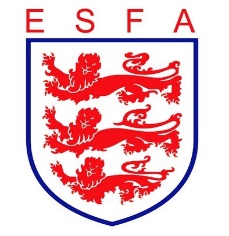 TRUSTEES REPORTNOVEMBER/DECEMBER 2021Mike Coyne, Chair, welcomed Trustees to the meeting and accepted apologies offered. Declarations of interest were taken with regard to Champions’ Cup payments and those affected took no part in decision making.In considering the Association’s financial position, Trustees:Received the commercial pipeline report from the Commercial DirectorWere pleased to receive confirmation that two new sponsorship contract had been sighedAgreed to review the terms under which the administration grant for Counties was offeredApproved discretionary funding for the Regional FederationsReceived the headline forecast for 21/22, which showed an improvement against forecastIn considering the Association’s policies, Trustees:Agreed further changes to the financial regulations to update the expenses policyIn considering the Association’s staffing, Trustees:Noted the impact of the recently appointed Football Projects Manager, the National Competitions Secretary and the Social Media OfficerIn considering the Association’s sponsorship and partnership arrangements, Trustees:Were delighted by partner engagement in and contribution to Schools’ Football WeekHeard about the most recent meeting of FA Education Partners’ GroupExpressed their gratitude to the ESFA’s preferred kit supplier for an additional contribution to the AssociationIn considering the Association’s progress against its business plan, Trustees:Received a detailed report of progress against the whole business plan, noting successes and risksReceived an update on the IT portal Received an update on the progress of the ESFA’s national rep football competitionsAgreed an extension to the deadline for sanctioningIn considering the Association’s governance arrangements, Trustees: Reviewed the recently held AGM and agreed to reconsider the format and timing, in the interests of increasing engagement, prior to onward consultation with Council and MembersReceived their report from the Board Safeguarding ChampionReceived an update on Safeguarding Support VisitsNoted that the advert for the co-opted EDI specialist on Council had been placedAgreed the date for their mandatory safeguarding trainingFinally, Trustees reviewed all decisions taken during the meeting from a safeguarding and equality and diversity perspective to double-check that appropriate consideration had been given in each case. Trustees conducted their routine review of risks facing the Association and checked that opportunities to engage players in decision making had been considered.